14/4 blir ett möte av!Plats: GammelgårdenProgram:Det blir promenad och därefter fika på Gammelgården där det finns gott om plats både inne och ute.De som vill promenera kommer till Gammelgården kl. 14.00.En kortare tur i Hushagen leds av Gen Gustafsson.En tur runt älven leds av Britt Lindgren.De som bara vill fika för att kunna träffas ansluter kl. 15.00.Ingen anmälan behövs.Klubbärenden: De allra flesta har svarat när vi i styrelsen ringt runt till er medlemmar. Det har bara varit roligt att samtala med er eftersom ni uttryckt en glädje över kontakten och en längtan efter fysiska möten. Resultatet blir alltså att vi börjar med en promenad den 14 april.Styrelsearbete är det ett par som kan tänka sig när den kommande säsongen är över och vi kan ha ett nytt valmöte, mycket glädjande och roligt för dem som ställer upp. Ni ska veta att vi har väldigt trevligt på våra styrelsemöten då vi planerar kommande program, äter gott (men ej märkvärdigt) och framför allt pratar och umgås.Träffen med narkotikasökhundarna efterfrågades och det är inte bortglömt, sömnyogan kommer och även annat som vi hade tänkt för denna säsong. Vi har verkligen fått klart för oss hur viktigt IW är för den sociala kontaktens skull och det ska bli så roligt att kunna ses igen på Gammelgården den 14/4!Varmt välkomna!Vänliga IW-hälsningar från styrelsen!Helena Åhrman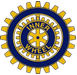 Borlänge Tunabygden IWC Distrikt 233SverigeMånadsbrev nr 9, 2020 - 2021             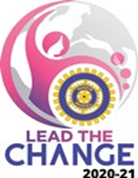 